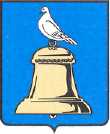 ГЛАВА ГОРОДА РЕУТОВПОСТАНОВЛЕНИЕО внесении изменений  в муниципальную программу «Социальная защита населения города Реутов» на 2015-2019 годы»  В связи с допущенной технической ошибкой постановляю:1.В паспорте муниципальной программы «Социальная защита населения города Реутов» на 2015-2019 годы, утверждённой постановлением Главы города Реутов от 29.08.2014 №78-ПГ,  с внесенными изменениями от 17.10.2014 №171-ПГ:  1.1. В строке «Подпрограмма I «Развитие системы отдыха и оздоровления детей» слова  «Подпрограмма I» заменить словами «Подпрограмма II»;   1.2. В строке «Подпрограмма II «Доступная среда» слова  «Подпрограмма II» заменить словами «Подпрограмма III»;   1.3.В строке «Подпрограмма  III «Предоставление гражданам субсидий на оплату жилого помещения и коммунальных услуг в городе Реутов» слова  «Подпрограмма III» заменить словами «Подпрограмма IV». 2.  В наименовании Подпрограмм:2.1. «Подпрограмма I «Развитие системы отдыха и оздоровления детей» слова  «Подпрограмма I» заменить словами «Подпрограмма II»; 2.2. «Подпрограмма II «Доступная среда» слова  «Подпрограмма II» заменить словами «Подпрограмма III»; 2.3. «Подпрограмма III «Предоставление гражданам субсидий на оплату жилого помещения и коммунальных услуг в городе Реутов» слова  «Подпрограмма III» заменить словами «Подпрограмма IV».   3.Отделу по работе со СМИ и рекламе опубликовать настоящее постановление в общественно-политической еженедельной газете «Реут» и разместить на официальном сайте Администрации города Реутов.          4. Контроль  за исполнением постановления возложить на заместителя Главы Администрации города Реутов Репину О.Б.Глава города                                                                                                                 С.Г. Юровот19.12.2014№370-ПГ